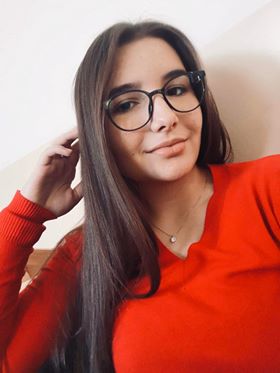 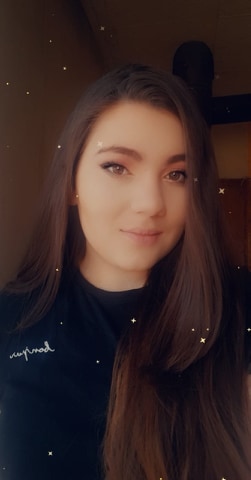 Нина Николаева Чавдарова,                Йоана Тонева,помощник-организатор класирана за национален кръг            на проекта,,Време за игри и приказки“на олимпиадата по                               ,,Гражданско образование“	Резултат от проекта Множество посещения в детските градини,заедно с придобит опит,за всички участващи.Огромно удовлетворение от реализацията на съвместната ни кауза времето за игри и приказки да е неизменна част от всяко детство.Десетки радостни искри, в очите на малки и големи.                                                                      Учител: Снежана Томова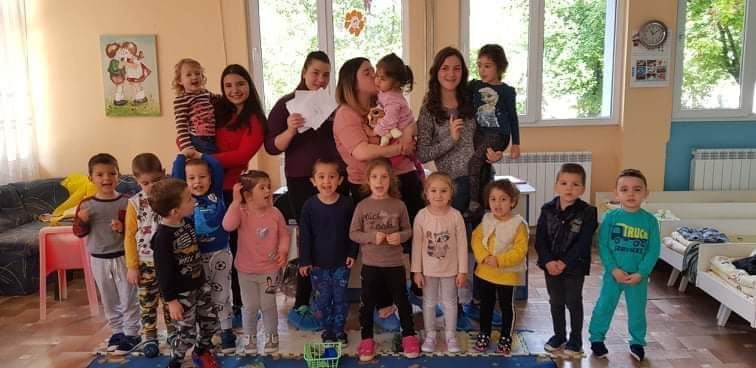 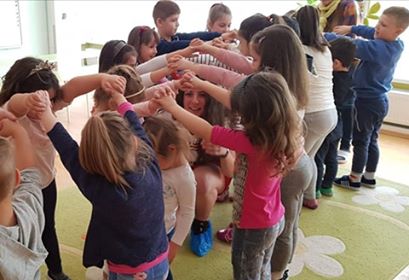 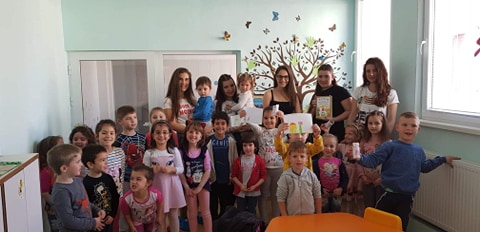 